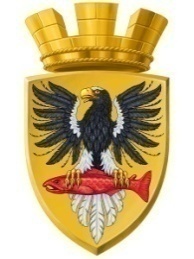                           Р О С С И Й С К А Я   Ф Е Д Е Р А Ц И ЯКАМЧАТСКИЙ КРАЙП О С Т А Н О В Л Е Н И ЕАДМИНИСТРАЦИИ ЕЛИЗОВСКОГО ГОРОДСКОГО ПОСЕЛЕНИЯот  12.10.2016						№ 854-П	В соответствии с Федеральным законом от 06.10.2003 № 131-ФЗ «Об общих принципах организации местного самоуправления в Российской Федерации», Уставом Елизовского городского поселения, Порядком установления тарифов на услуги, предоставляемые муниципальными предприятиями и учреждениями Елизовского городского поселения, принятым Решением Собрания депутатов Елизовского городского поселения от 06.12.2012 № 386, протоколом заседания комиссии по установлению и регулированию тарифов в Елизовском городском поселении от 10.10.2016  № 5ПОСТАНОВЛЯЮ:Утвердить и ввести в действие на период с 01 октября 2016 года по 31 декабря 2016 года тариф на услуги по предоставлению торговых мест на ярмарках в городе Елизово в микрорайоне «Военный городок» и микрорайоне «Аэропорт», оказываемые муниципальным бюджетным учреждением «Благоустройство города Елизово», в размере 3,88 рублей за 1 кв. метр в день (муниципальное бюджетное учреждение «Благоустройство города Елизово» не является плательщиком НДС).Управлению делами администрации Елизовского городского поселения опубликовать (обнародовать) настоящее постановление в средствах массовой информации и разместить в информационно-телекоммуникационной сети «Интернет» на официальном сайте администрации Елизовского городского поселения.Настоящее постановление вступает в силу после его официального опубликования (обнародования) и распространяется на правоотношения, возникшие с 01.10.2016 года.Контроль за исполнением настоящего постановления оставляю за собой.Глава администрацииЕлизовского городского поселения 					Д.Б. ЩипицынОб утверждении тарифа на платные услуги, оказываемые муниципальным бюджетным учреждением «Благоустройство города Елизово», на 2016 год